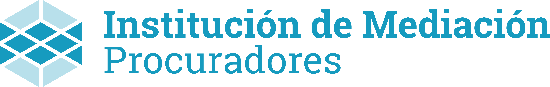 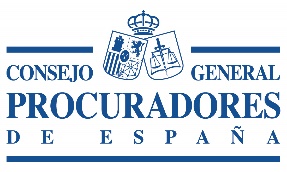 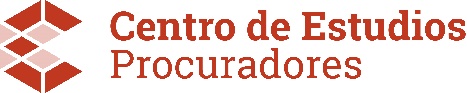  CURSO DE ESPECIALIZACIÓN EN MEDIACIÓN PENALNombre: Apellidos: Colegio: Dirección: C.P.:	Población: NIF: 	Teléfono: E-MAIL: C.C.C. Nombre:	Apellidos: Dirección:Población:	C.P.	NIF: 	 COLECTIVO PROCURADORES: 150 € + 21% IVA       TOTAL: 181,50 €OTROS COLECTIVOS: 175 € + 21% IVA	             TOTAL: 211,75 €Se efectuarán dos cargos en la cuenta bancaria facilitada.- 50 %  al realizar la inscripción.- 50 % el 10 de octubre.Una vez realizado el cargo en cuenta, la organización no reintegrará la cuota satisfecha por el participante salvo en caso de anulación del curso.Plazo de inscripción: hasta el 28 de septiembre de 2017Remitir boletín de inscripción a este Consejo General a la dirección de correo electrónico centrodeestudiosprocuradores@cgpe.es Días: 20, 21, 27 y 28 de octubre de 2017 (viernes y sábado)Horario:  de 09:00 h a 14:00 h y de 16:00 h a 21:00 hLugar: Consejo General de Procuradores, calle Serrano Anguita, 8-10, MadridEn cumplimiento del artículo 5º de la Ley Orgánica 15/1999, de 13 de Diciembre, sobre Protección de Datos de Carácter Personal, por el que se regula el derecho de información en la recogida de los datos, le informamos que los datos de carácter personal que Vd. nos facilita son necesarios para su inscripción en el curso de formación y serán incorporados a un fichero, debidamente registrado en la Agencia Española de Protección de Datos, cuyo responsable es el Consejo General de los Ilustres Colegios de Procuradores de España, calle Serrano Anguita 8-10 de Madrid, que garantiza la confidencialidad y seguridad de los datos facilitados.Vd. tendrá derecho a acceder a sus datos de carácter personal, rectificarlos o, en su caso, cancelarlos, dirigiéndose a la siguiente dirección: Consejo General de los Ilustres Colegios de Procuradores de España, calle Serrano Anguita 8-10 de Madrid, adjuntado copia de su DNI o pasaporte.DATOS PERSONALESDATOS BANCARIOS Y FACTURACIÓNPRECIO DEL CURSOPLAZO DE INSCRIPCIÓNFECHA, HORARIO Y LUGAR DE CELEBRACIÓN